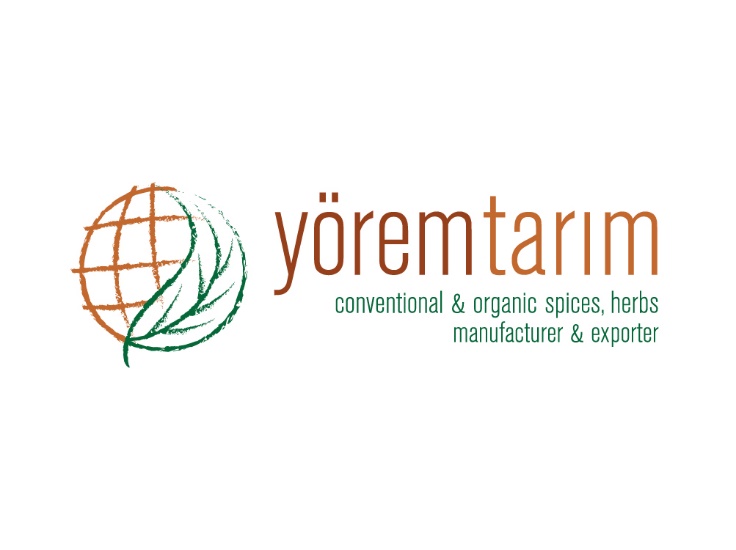 DECLARATION OF PRODUCTDECLARATION OF PRODUCTProduct characteristicsPRODUCTPRODUCTPRODUCTProduct characteristicsRosemary GroundRosemary GroundRosemary GroundBotanical nameRosmarius Officinalis L.Rosmarius Officinalis L.Rosmarius Officinalis L.Physical analysisBelow 500 micron 95 % (Min.)Below 500 micron 95 % (Min.)Below 500 micron 95 % (Min.)Microbiological analysisNo microbiological limits can be guaranteed, unless the material is treated by microbiological reduction process, because it is a natural product. No microbiological limits can be guaranteed, unless the material is treated by microbiological reduction process, because it is a natural product. No microbiological limits can be guaranteed, unless the material is treated by microbiological reduction process, because it is a natural product. Chemical analysis Moisture 10 % (Max.)Moisture 10 % (Max.)Moisture 10 % (Max.)Volatile oil 1 % (Min.)  Volatile oil 1 % (Min.)  Volatile oil 1 % (Min.)  Ash 10 % (Max.)Ash 10 % (Max.)Ash 10 % (Max.)Acid insoluble ash 2 % (Max.)Acid insoluble ash 2 % (Max.)Acid insoluble ash 2 % (Max.)Preservative materialNot present.Not present.Not present.Packing25 kg. kraft paper bag inside with nylon or 25 kg. naylon bag inside with nylon.25 kg. kraft paper bag inside with nylon or 25 kg. naylon bag inside with nylon.25 kg. kraft paper bag inside with nylon or 25 kg. naylon bag inside with nylon.Storage and shelf lifeStorage and shelf life for all products is minimum 24 months, when stored in cool and dry conditions away from direct sunlight. Storage and shelf life for all products is minimum 24 months, when stored in cool and dry conditions away from direct sunlight. Storage and shelf life for all products is minimum 24 months, when stored in cool and dry conditions away from direct sunlight. Shipping of products Depends on request.Depends on request.Country of originTURKEYTURKEY